				Aanwezigen:				Namens de Participatieraad (PR):				Dhr. Jak Plat.				Dhr. Dick Veerman.				Namens de Wmo-raad (Wmo):				Dhr. Henk Bergman.				Dhr. Maarten de Vries;				Namens de Jeugdraad (JR):				Mevr. Manon Dijkshoorn.							Namens de Seniorenraad (SR):				Dhr. Cas Schilder secretaris KSD.				Gasten:				Dhr. Manu van Lin,  beleidsmedewerker gemeente				Mevr. Hilde Donker, beleidsmedewerker gemeente				Mevr. Agnes Kwakman-Bond, secretariaat.				Afwezig (met afbericht):				Dhr. Jan Tol, voorzitter KSD.				Mevr. Marian Plat, namens de Jeugdraad.                                                     Notulen van de vergadering van de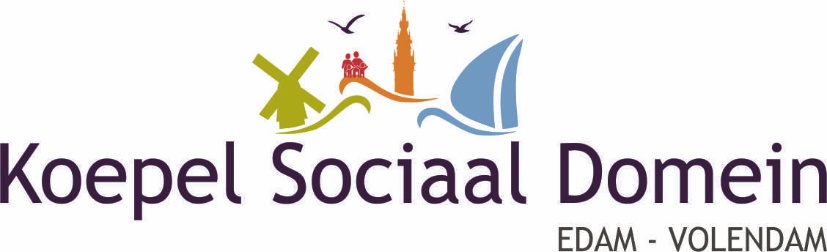                                                      Op 27 oktober 2021           OnderwerpInhoud	Actie1) OpeningVoorzitter Jan Tol kan vandaag niet aanwezig zijn vanwege het plotseling overlijden van zijn kleindochter. Vanaf deze plaats willen wij hem en zijn familie onze welgemeende deelneming betuigen. Dhr. Henk Bergman vervangt hem vandaag. De voorzitter opent de vergadering en heet iedereen welkom. 2) Vaststelling agendaDhr. Jak Plat heeft 2 punten die zullen worden besproken bij agendapunt 4) mededelingen.3) Ontvangen en verzonden stukkenDe secretaris heeft een lijst met ontvangen en verzonden stukken aan de leden gestuurd.4) Mededelingen- De secretaris meldt dat dhr. Cor Koning, één van de adviseurs van de SR en ook lid van de werkgroep Zorg, met directe ingang is gestopt met zijn werkzaamheden vanwege een onheilstijding m.b.t. zijn gezondheid. Wij zullen zijn inbreng ten zeerste missen en wensen hem veel sterkte toe.- Ons is ter ore gekomen dat de overheid heel veel geld heeft gegeven aan gemeentes voor extra ondersteuning voor m.n. jeugdzorg maar dat dit niet wordt besteed aan de geoormerkte doelen. De secretaris stelt voor dit in de Jeugdraad te bespreken en dit daarna terug te koppelen, waarna wij dan eventueel een ongevraagd advies kunnen opstellen.- Onze contactpersoon mevr. Pauline Woldhuis is ziek thuis i.v.m. hartproblemen. Wij wensen haar veel beterschap toe. Dhr. Daniël Specker zal haar vervangen en wij hopen hem te verwelkomen tijdens de KSD-vergadering van 24 november 2021.- N.a.v. de situatie rondom De Lange Weeren, waarbij wethouders en raadsleden zijn afgetreden en vervangen, is er door een extern bureau een integriteitsonderzoek gedaan waarvan verslag is gedaan in de raad. Er is niets uitgekomen. Het is nu een kwestie van afwachten of het nu wel aangepakt gaat worden en welke plannen er op tafel komen voor De Lange Weeren.- De KSD en de SR hebben goede en verhelderende gesprekken gevoerd met alle politieke partijen. Het belangrijkste punt was eigenlijk hoe weinig de politieke partijen weten van het beleid van het College en de coalitiepartijen en hoe weinig begrip er is voor de oppositiepartijen. Bekend is geworden dat Lijst Kras en VD’80 misschien gaan fuseren.- Er zijn drie ongevraagde adviezen in voorbereiding:1) een ongevraagd advies, via de SR gemaakt, over de Maria Goretti-locatie in Volendam, dat vandaag onder de vlag van de KSD zal worden verzonden, ook naar woningbeheercorporatie De Wooncompagnie. Onze werkgroep Wonen is daar zeer nauw bij betrokken geweest. Er zijn twee participatieavonden geweest, die eigenlijk beter als mededelingsavonden kunnen worden gezien want van enige participatie was geen sprake. Op verzoek van de PR wordt besloten even tot morgen te wachten met de verzending van het ongevraagd advies totdat alle KSD-leden het ongevraagd advies hebben ontvangen en het hebben kunnen lezen, niet omdat de PR zich er inhoudelijk mee wil bemoeien maar omdat men het formeel gezien juist acht. De SR heeft aangeraden zoveel mogelijk woningen te realiseren en de bibliotheek en Odion erbij te betrekken. Volgens het huidige plan krijgt Odion de 24 mooiste woningen toegewezen, maar de SR is van mening dat daar ook een andere locatie voor kan worden gezocht. De secretaris legt uit dat men de bewoners van de Meergracht en Julianaweg teveel laat meepraten waardoor er geen goed plan op tafel is gekomen. Er is een externe adviseur en ook een architectenbureau van buiten bij betrokken; de woningbeheercorporatie houdt zich erbuiten. De werkgroep Wonen is van mening dat de bibliotheek het beste in de Foksiastraat kan worden geplaatst.2) een ongevraagd advies vanuit de PR over het woonschip “De Zwerver” , cultureel erfgoed uit het jaar 1900 van de bekende grafisch kunstenaar Wijnand Nieuwenkamp. Zijn achterkleinkinderen hebben het schip enkele jaren geleden laten restaureren en vinden dat de Nieuwe Haven te Edam de mooiste plek is voor ‘”De Zwerver’. Er is ook een Stichting Nieuwenkamp. Het huidige college onderzoekt nu of De Zwerver” naar Edam kan komen. Men wacht nog op advies van Uitwaterende Sluizen en de brandweer m.b.t. bereikbaarheid bij incidenten. Afgesproken wordt dat dhr. Jan tol een concept advies zal schrijven.3) een ongevraagd advies over zonnepanelen en de energietransitie. Dhr. Jak Plat geeft uitleg over het beleid van de gemeente m.b.t. zonnepanelen voor particulieren, dat eerder een ontmoedigingsbeleid is. Als men de gemeente belt, wordt men slechts verwezen naar websites en de Welzijnscommissie, waarna eerst een leges van 457,16 euro voor een vergunning moet worden overgemaakt. Er schijnt daarvoor een stimuleringsfonds te zijn waarop de burger een beroep kan doen om de leges vergoed te krijgen. Dhr. Jak Plat heeft beleidsambtenaar dhr. Alireza Khabbazha hierover gesproken die aangaf dat het niet mogelijk was de leges terug te krijgen. Hij meldde dat dhr. Thomas de Dood al sinds weken weg is bij de gemeente en is opgevolgd door dhr. Jan Veerman, hetgeen door niemand van de gemeente is gemeld. Het gevolg van het beleid van de gemeente is dat de burgers in Edam zelf alles uitzoeken voor wat betreft zonnepanelen. Voorgesteld wordt hierover een ongevraagd advies op te stellen. Besloten wordt dit advies te ondersteunen en het breder te maken omdat men ook de transitie erbij wil betrekken; m.n. wordt het feit benoemd dat er inmiddels al 2 ambtenaren zijn geweest die zich met de transitie hebben beziggehouden en dat burgers te maken hebben met stadsgezichten, dorpsgezichten waar gemeenten, de overheid of de provincie zeggenschap over hebben. Dhr. Jan Tol zal een concept ongevraagd advies schrijven.5) Behandeling conceptnotulen KSD-vergadering van 29 september 2021- Bij punt 12 van de conceptnotulen meldt dhr. Bergman dat hij, samen met Dick Veerman, Fred Haarman en Jan Tol, aanwezig was op de bijeenkomst in PX op 4 oktober jl. en dat de vrijwilligersmakelaar een advertentie heeft geplaatst; kennelijk wil men eind oktober verdergaan met het vrijwilligersproject m.b.t. statushouders. Dhr. Bergman kon niet aanwezig zijn bij de vergadering van de PR waarbij dhr. Alireza Khabbazha aanschoof omdat er op dat moment een Wmo-vergadering plaatsvond; afgesproken wordt dat dhr. Jak Plat daar straks op terugkomt.- De notulen worden met een enkele aanpassing vastgesteld. 6) Behandeling actiepunten KSD-vergadering van 29 september 2021De actiepuntenlijst wordt besproken en geactualiseerd. 7) Stand van zaken m.b.t. de locatie De Meermin in Edam.- Dhr. Maarten de Vries heeft in een mail te kennen gegeven dat het hem beter lijkt om woningen te plaatsen op de locatie van de Meermin; qua voorzieningen is het een ideale plaats, dichtbij het centrum, en het kan nog worden uitgebreid omdat het gevestigd is naast een plantsoen. Daar zouden ook woningen voor Odion kunnen komen. Aangezien de kwestie Maria Goretti een lopend project is, komen we hier later op terug.  Dit onderwerp wordt geagendeerd voor de volgende vergadering.8) Evaluatie strategische sessie met Petra van der Horst van Koepel Adviesraden Sociaal Domein op 15 augustus 2021. Verslag van de bijeenkomst is bijgevoegd.Besloten wordt de KSD-vergadering van 15 december a.s. vanaf 09:30 u.  te benutten om de sessie met Petra van der Horst van de Landelijke Koepel Adviesraden te evalueren en de agendapunten 9 t/m 12 tijdens de KSD-vergadering van 26 januari 2022  te bespreken. O.a. wil men het er met Petra over hebben om de raden misschien werkgroepen te gaan noemen, over burgerparticipatie die volgens de PR geen specifiek item is voor de PR maar onder de KSD valt en de onduidelijkheid van het feit dat de ambtenaren op de voorgrond gezet worden. 9) Vervolg overleg over speerpunten KSD voor bespreking met het nieuwe college van B en W na de gemeenteraadsverkiezingen van 22 maart 2022, resulterend in gevraagde adviezen voor de jaren 2022 en 2023 (Zie bijlage van Koepel Adviesraden Sociaal Domein van 21 juni 2021: discussiestuk: welke prioriteiten stellen de adviesraden sociaal domein voor 2022?)Wordt geagendeerd voor de KSD-vergadering van 26 januari 2022. Alle werkgroepen wordt gevraagd hun speerpunten voor het komend jaar aan te leveren, waarna we die zullen bespreken en kenbaar maken want die zijn heel belangrijk voor de verkiezingen. Hopelijk is onze nieuwe contactambtenaar Daniël Specker aanwezig bij onze volgende vergadering dan zullen wij hem de vraag stellen welke gevraagde adviezen er de komende 2 jaar van ons worden verwacht. 10) Vervolg overleg over speerpunten KSD die kunnen leiden tot ongevraagde adviezen aan het nieuwe college van B en W na de gemeenteraadsverkiezingen van 22 maart 2022 voor de jaren 2022 en 2023 (Zie bijlage van Koepel Adviesraden Sociaal Domein, genoemd bij agendapunt 9).Wordt geagendeerd voor de KSD-vergadering van 26 januari 2022.11) Nadenken over de structuur van de KSD na de komst van wijkraden, naast dorpsraden en de in 2022 te verwachten Omgevingswet (Zie bijlage van Koepel Adviesraden Sociaal Domein: werken met werkgroepen d.d. 1 september 2021).Wordt geagendeerd voor de KSD-vergadering van 26 januari 2022.12) In de publiciteit brengen van de KSD en de onderliggende adviesraden: aanlevering van content (informatie-inhoud) aan de L.O.V.E.Wordt geagendeerd voor de KSD-vergadering van 26 januari 2022.13) Projectgroep Ruimtelijke herinrichting gemeente Edam-Volendam: opstellen van locaties voor wonen, werken, sport, recreatie, amusement enz. voor de periode tot 2031.Uit de gesprekken die de KSD en de SR met de politieke partijen hebben gevoerd, is ons gebleken dat er vanuit de gemeente, ook met bijv. de kwestie Maria Goretti, eigenlijk geen enkele regie of visie voor de toekomst is. Genoemd worden ook het sportterrein van Edam, de Mariakerk, de noordkant van de Julianaweg.  Hoe gaat men om met het vlekkenplan? Dit heeft niet alleen te maken met wonen, maar ook met welzijn, mobiliteit en andere zaken die ons allemaal aangaan. Het Dagelijks Bestuur van de SR heeft een aanzet gegeven tot het samenstellen van een projectgroep naar het model van de projectgroep Zorg in de toekomst en wil graag brainstormen hoe dit het beste aan te pakken en er rustig de tijd voor nemen vanwege het belang van dit project. Zaken die spelen zijn de wachtlijsten voor huisvesting die steeds langer worden voor m.n. alleenstaanden en senioren, de leegloop van Oosthuizen, bewinkeling en diensten en het beschikbare geld vanuit de provincie. Wij zouden gezamenlijk in een advies een visie voor de toekomst neer willen leggen om aan te geven waar men allemaal aan moet denken. De PR is van mening dat het een schitterend initiatief is, maar dat het een flinke opgave is, omdat het te maken heeft met zowel het landelijk, provinciale als gemeentelijk beleid. De secretaris meldt dat men nog in de fase van nadenken zit en dat de leden hierover ter kennisname een voorstel zullen ontvangen. Dhr. Henk Bergman, dhr. Jan Tol en dhr. Cas Schilder zijn hiermee reeds bezig. Voorgesteld wordt dat ook dhr. Dick Veerman gaat deelnemen en ook iemand van de Jeugdraad, zodat alle onderliggende raden erbij worden betrokken. Dhr. Bergman noemt als belangrijk punt het openbaar vervoer in de kleine kernen. In Volendam is er de 60+-bus, waardoor iedereen de mogelijkheid tot vervoer heeft, maar bijv. in Kwadijk komen mensen het dorp niet meer uit. Voorgesteld wordt een eigen groep op te richten voor Kwadijk naar het model van de 60+-bus, maar dan zijn er vrijwilligers nodig en die zijn schaars.14) Kennismaking met Caroline de Graaf, die samen met Demi Nurmala  het gezamenlijke project vrijwilligerswerk voor statushouders als onderdeel van het inburgeringsproces in het najaar start (vanaf 10:45 uur).Zie agendapunt 12). Caroline de Graaf kan vandaag niet aanwezig zijn, maar zal aanwezig zijn bij onze vergadering van 24 november 2021.15) Kennismaking met Manu van Lin en Hilde Donker en uitleg over de stand van zaken betreffende de omgevingsvisie en het verloop van de participatie daarbij (vanaf 11:00 uur). Dhr. Manu van Lin en mevr. Hilde Donker, die samen aan de omgevingsvisie werken waarbij Hilde voor 8 uur per week is ingehuurd, stellen zich voor. Op Hildes’ verzoek belooft de secretaris dat er een apart verslagje wordt gemaakt met de namen van de KSD-leden en hun functies. Manu legt uit dat de Omgevingsvisie onder de Omgevingswet valt en dat heel Nederland daarmee te maken gaat krijgen. De Omgevingsvisie is een van de instrumenten die de gemeente heeft met als doel om dingen eenvoudiger en transparanter te maken. Heel veel visies die ze al verzameld hebben, gaan zij t.z.t. bundelen in de Omgevingsvisie. Manu en Hilde delen hun presentatie op papier uit en geven daar uitleg over. Opgemerkt wordt dat de jaartallen daarin gedateerd zijn; door de pandemie is de planning iets verschoven. Manu en Hilde vinden het belangrijk om met elkaar, ook met de KSD, in gesprek te gaan over de Omgevingsvisie. Om te voorkomen dat zij steeds te maken krijgen met dezelfde organisaties, zouden zij een locatie willen afhuren om hierover te praten, zodat zij veel verschillende participanten kunnen bereiken. Om dit te bereiken hebben zij tevens een opblaasbaar praathuis gemaakt om daar met verschillende mensen, ook kinderen, te kunnen praten en daarmee is over vele zaken in alle kernen van onze gemeente veel informatie opgehaald. Voorts noemen zij als voorbeeld dat zij een debat-battle hebben georganiseerd en bij verzorgingstehuizen zijn langsgegaan om aan de hand van spelletjes vragen te stellen; dit alles om met mensen in gesprek te gaan en kennis te vergaren over hun ideeën. Als voorbeeld wordt gegeven dat een oudere heer de Dijk zijn favoriete plek in de gemeente noemde, maar daar niet meer kan komen. De informatie die is verzameld, is samengevat in een soort matrix met 5 onderwerpen, nl: Krachtige kernen en linten, werken aan ondernemen, ruimte voor recreatie, zorg voor water en land, veerkrachtig bij verandering. Op dit moment zijn zij bezig met stap 3 die in de presentatie wordt genoemd: het uitwerken van het concept. In januari 2022 willen zij een concept Omgevingsvisie voorleggen aan de raad. Doel is de definitieve Omgevingsvisie klaar te hebben als de Omgevingswet komt. De beoogde inwerkingtreding van de Omgevingswet is in juni 2022; in november a.s. wordt daar meer over bekend. Alle regelgeving is in principe akkoord, alleen de Eerste en Tweede Kamer moeten nog instemmen. Manu en Hilde hebben de opbrengst van de participatieronde met de gemeenteraad besproken. Zij moeten een balans vinden die ze zullen verwerken in die Omgevingsvisie. De vraag is waar die balans komt te liggen. Zij hebben veel kunnen afleiden uit het beleid dat al door de gemeente geschreven is, zijn voor informatie ook bij o.a. het Dorpsradenoverleg (GDO) en de provincie geweest en willen graag weten wat wij als KSD belangrijk vinden: huisvesting? Ondernemen? Gezondheid? Waarmee moeten zij rekening houden en hoe gaat het in de toekomst? Zij vragen de KSD onze punten naar ze te mailen, waarna ze bij stap 4 zullen terugkomen op wat daarmee is gedaan. De secretaris raadt Manu en Hilde aan hun presentatie ook te houden voor de werkgroep Wonen van de SR, alwaar ze ook veel input kunnen vergaren. De onderliggende raden van de KSD zullen dit eerst met elkaar bespreken, waarna wij graag met een standpunt over de Omgevingsvisie naar Manu en Hilde willen komen. Wij vinden het heel belangrijk om een goede Omgevingsvisie te hebben. De KSD wil Manu en Lin graag uitnodigen voor een van onze vergaderingen om met elkaar wat dieper inhoudelijk op de zaken in te kunnen gaan, als voorbeelden worden genoemd: de energietransitie en de groeiende wachtlijsten voor woningen voor senioren, alleenstaanden, jongeren, gescheiden gezinnen, waarvoor bijna geen aanbod is. Afgesproken wordt deze 2 onderwerpen te koppelen bij onze volgende besprekingen. Vanuit de PR wordt de vraag gesteld of de provincie niet het hele beleid bepaalt. Manu antwoordt dat de provincie zijn beleid inderdaad heel gedetailleerd laat doorlekken naar het gemeentelijk beleid; het mooie van de Omgevingsvisie is dat we niet persé moeten doen wat van hogerhand wordt doorgegeven maar er wordt wel een afstemming met de provincie verwacht. Wij mogen wel zeggen dat we een andere visie hebben tegen de provincie en uitleggen waarom wij er anders tegenaan kijken. Desgevraagd antwoordt Manu dat de wet niet de mogelijkheid heeft om de provincie op de vingers te tikken. Hilde legt uit dat de provincie andere belangen heeft; zij hebben regels opgesteld hoe iets op een bepaalde manier moet worden uitgevoerd. De provincie Noord-Holland is een provincie met een ouderwetse werkwijze die graag wil opdragen hoe en wat er moet gebeuren Daar worden nog gesprekken over gevoerd. Het is niet zo dat een lagere overheid door de Omgevingswet een hogere overheid opzij kan zetten. Er is een afstemmingsverplichting. Je hoeft het niet altijd met elkaar eens te zijn; het kan zijn dat je dan voor de Raad van State moet verschijnen. Wij willen als volwassen gesprekspartners worden behandeld en dat gebeurt nu ook. Desgevraagd wordt geantwoord dat de provincie uiteindelijk de knoop doorhakt of er woningbouw komt op de Lange Weeren. Op de vraag of zij nu al opdracht hebben gekregen om het integriteitsonderzoek uit te werken, antwoordt Manu negatief, zij moeten nog afwachten wat er met dat onderzoek wordt gedaan. Op de vraag of de provincie ook over sociale woningbouw gaat, wordt positief geantwoord; over sociale woningbouw buiten de stad gaat de provincie en binnenstedelijk kunnen zij het zelf regelen.De voorzitter dankt Manu en Hilde voor hun heldere uitleg. Besloten wordt dat zij opnieuw worden uitgenodigd als ze bij stap 4 zijn aangekomen. 16) Verslag uit de adviesraden- Wmo-raad: De Wmo-raad heeft vergaderd op 13 oktober jl.:- De werkgroepen zijn opnieuw ingesteld en akkoord bevonden, in eerste instantie met alleen de eigen leden. - Tijdens de volgende vergadering zal mevr. Maartje Bakker, bedrijfsleidster van Gezondheidscentrum Volendam, worden uitgenodigd om een voorlichting te geven.- M.b.t. het culi-café wordt gemeld dat de opzet prachtig is maar prijstechnisch te duur. Er schijnt onenigheid te zijn tussen de uitbater en de werkgroep die de activiteiten regelt, omdat de werkgroep het zoveel mogelijk voor de Friese Vlaak zelf wil behouden, maar de uitbater daarvan niet rond kan komen, ondanks dat men daar ook personeel met een achterstand op de arbeidsmarkt aan het werk heeft, onder andere van Odion.- Participatieraad:- De PR heeft op 13 oktober jl. vergaderd, m.n. met Jurgen Woudwijk, beleidsmedewerker Ontwikkeling & Projecten, waarmee is gesproken over concepten beleidsregels. Jurgen kon de vragen die wij stelden makkelijk beantwoorden maar er bleef een vraag over: Moeten mensen met een uitkering giften melden? De PR zal dit in de volgende PR-vergadering bespreken en er dan een voorstel over doen. Verder wordt besloten de gemeente te vragen ons als KSD een officieel verzoek te doen voor een gevraagd advies voor de beleidsregels giften. Afgesproken wordt dat de antwoorden op de gestelde vragen zullen worden doorgestuurd naar Jan Tol en de andere KSD-leden.- Verder was bij de vergadering van de PR dhr. Alireza Khabbazha te gast. Dhr. Fred Haarman was ook aanwezig. Met dhr. Khabbazha is m.n. gesproken over huisvesting van statushouders. Het gaat om woningen voor statushouders die gezocht moeten worden. De taakstelling zal met mevr. Caroline de Graaf worden besproken tijdens de KSD-vergadering van 24 november 2021. Dhr. Khabbazha ziet wel in dat het geen makkelijke opgave is maar laat het over aan de woningbeheercorporaties om dit op te lossen. - Gemeld wordt dat de nieuwe vergaderlocatie van de PR, de Protestantse Kerk te Edam, prima bevalt.	- Jeugdraad: - De Jeugdraad heeft de vergadering verschoven naar volgende maand vanwege de schoolvakantie en het feit dat de gemeenteambtenaar die aanwezig zou zijn, mevr. Léonie Boor, per 1 november de gemeente verlaat.- Seniorenraad: - De leden hebben de notulen van de SR ontvangen. Wij kunnen m.b.t. de nieuwe omgevingsvisie samenwerken met de werkgroep Wonen want er zijn veel raakvlakken. 17) RondvraagEr zijn geen vragen.18) Datum volgende vergadering en sluitingDe voorzitter sluit de vergadering. De volgende KSD-vergadering is gepland op 24 november 2021 om 09.30 uur. Locatie RKAV, Julianaweg 3a, Volendam. 